ΕΛΛΗΝΙΚΗ ΔΗΜΟΚΡΑΤΙΑ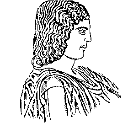 ΓΕΩΠΟΝΙΚΟ ΠΑΝΕΠΙΣΤΗΜΙΟ ΑΘΗΝΩΝΣΧΟΛΗ ΕΠΙΣΤΗΜΩΝ ΤΩΝ ΖΩΩΝΤΜΗΜΑ ΕΠΙΣΤΗΜΗΣ ΖΩΙΚΗΣ ΠΑΡΑΓΩΓΗΣ ΑΝΑΚΟΙΝΩΣΗΚΑΤΑΤΑΞΗ ΠΤΥΧΙΟΥΧΩΝ ΣΤΟ ΤΜΗΜΑ ΕΠΙΣΤΗΜΗΣ ΖΩΙΚΗΣ ΠΑΡΑΓΩΓΗΣΑΚΑΔΗΜΑΪΚΟΥ ΕΤΟΥΣ 2023-2024Η Συνέλευση του Τμήματος Επιστήμης Ζωικής Παραγωγής (Συνεδρία 121η/04.05.2023), της λαμβάνοντας υπόψη την ισχύουσα σχετική Νομοθεσία, αποφάσισε την ΚΑΤΑΤΑΞΗ ΠΤΥΧΙΟΥΧΩΝ στο Τμήμα Επιστήμης Ζωικής Παραγωγής για το Ακαδημαϊκό Έτος 2023-2024 με ΚΑΤΑΤΑΚΤΗΡΙΕΣ  ΕΞΕΤΑΣΕΙΣ με θέματα ανάπτυξης σε τρία (3) μαθήματα ως ακολούθως:Αρχές Κυτταρικής και Μοριακής ΒιολογίαςΒρωματολογία Αρχές Ζωικής ΠαραγωγήςΗ κατάταξη θα γίνει με γραπτές εξετάσεις.Αναφέρουμε ότι το ποσοστό των κατατάξεων των πτυχιούχων Πανεπιστημίου, Τ.Ε.Ι. ή ισοτίμων προς αυτά, Α.Σ.ΠΑΙ.Τ.Ε. της Ελλάδος ή του εξωτερικού (αναγνωρισμένα από τον Δ.Ο.Α.Τ.Α.Π.) καθώς και των κατόχων πτυχίων ανώτερων σχολών υπερδιετούς και διετούς κύκλου σπουδών αρμοδιότητας Υπουργείου Παιδείας και Θρησκευμάτων και άλλων Υπουργείων ορίζεται σε ποσοστό 12% επί του αριθμού των εισακτέων κάθε ακαδημαϊκού έτους στο Τμήμα. ΕΞΕΤΑΖΟΜΕΝΑ ΜΑΘΗΜΑΤΑ-ΥΛΗΤα εξεταζόμενα μαθήματα και η ύλη των Κατατακτηρίων Εξετάσεων είναι κοινή για όλους τους υποψήφιους προς κατάταξη πτυχιούχους και είναι η εξής: Εισαγωγή. Ιστορική ανασκόπηση. Προκαρυωτικό και ευκαρυωτικό κύτταρο. Ζωικό κύτταρο. Μεσοκυττάριο περιβάλλον. Κυτταρική μεμβράνη. Κυτταρόπλασμα. Υποκυτταρικά οργανίδια: ενδοπλασματικό δικτυωτό, συσκευή Golgi, μιτοχόνδρια, λυσοσωμάτια, υπεροξειδοσωμάτια, πυρήνας. Κυτταρική γήρανση, κυτταρική απόπτωση, κυτταρική νέκρωση. Κυτταρική αυτοφαγία, βιογέννηση αυτοφαγοσωμάτων, αυτοφαγο-λυσοσωμάτιο. Κυτταρικός κύκλος και διαίρεση. Γενετικός ανασυνδυασμός και μείωση. Χημική σύσταση των κυττάρων. Ενεργειακό και χημικό δυναμικό του κυττάρου. Βιοφυσική χημεία, θερμοδυναμική και συμπεριφορά βιολογικών μορίων. Δομή, ιδιότητες και λειτουργίες των πρωτεϊνών. Ιδιότητες των κυτταρικών μεμβρανών. Συστήματα μεμβρανικής μεταφοράς. Μέθοδοι και τεχνικές μελέτης και ανάλυσης των πρωτεϊνών. Μακρομόρια, βιομόρια και πληροφορία. Στοιχεία βιολογικής χημείας των νουκλεϊκών οξέων. Δομές DNA, RNA κ.λπ.. και οι διαφοροποιήσεις τους. Δομή και οργάνωση του γενετικού υλικού (DNA, γονιδίωμα, χρωματοσώματα). Εισαγωγή στην μοριακή βιολογία του κυττάρου. Οργάνωση των χρωμοσωμάτων στον πυρήνα και οι δομές της χρωματίνης. Νουκλεοσώματα. Αναπαραγωγή της γενετικής πληροφορίας, αντιγραφή και επιδιόρθωση του DNA. Αρχές της γονιδιακής έκφρασης. Η μεταγραφή και ο μηχανισμός της. Δομή και ωρίμανση RNA. Ρύθμιση της μεταγραφής. Γενετικός κώδικας, μεταγραφή, μετάφραση και η ρύθμισή τους. Επιγενετική τροποποίηση στο κύτταρο, μεθυλίωση, τροποποιήσεις ιστονών. Επιγενετικός κώδικας. Κυτταρική αναγνώριση και επικοινωνία. Κυτταρική και μοριακή οργάνωση του ανοσοποιητικού συστήματος. Μοριακή και κυτταρική βιολογία του καρκινικού κυττάρου Σύγγραμμα:«Βιολογία Κυττάρου-Μοριακή Προσέγγιση» των Β. Μαρμάρα, Μ. Λαμπροπούλου-Μαρμάρα, εκδόσεις ΤΥΠΟΡΑΜΑ-Αγοριανίτης & ΣΙΑ Ε.Ε., Πάτρα 2005Ορισμός της ζωοτροφής, ονοματολογία και κριτήρια ταξινόμησης των ζωοτροφών. Παράγοντες που καθορίζουν τις διαιτητικές ιδιότητες των ζωοτροφών.Είδη και προέλευση των ζωοτροφών (χονδροειδείς, συμπυκνωμένες, ανόργανες), χαρακτηριστικά και ενδείξεις χρησιμοποίησης. Τεχνολογία ζωοτροφών. Μέθοδοι παραγωγής και ποιοτικής εκτίμησης. Μέθοδοι βελτίωσης της διαιτητικής αξίας των ζωοτροφών (εφαρμοζόμενη τεχνολογία επεξεργασίας, αποτελέσματα βελτίωσης). Ορισμός πρόσθετων υλών των ζωοτροφών, κατηγορίες πρόσθετων υλών, ιδιότητες και  συστάσεις χρησιμοποίησης στη διατροφή των ζώων. Θεσμικοί κανόνες για τον έλεγχο, την πιστοποίηση και την κυκλοφορία των ζωοτροφών και των προσθέτων υλών.Σύγγραμμα:«Ζωοτροφές και πρόσθετες ύλες ζωοτροφών – Βρωματολογία» του Κ.Ι. Φεγγερού, Αθήνα 2017, Εκδόσεις UniBooks.Η ύλη του μαθήματος είναι από το βιβλίο «Γενική Ζωοτεχνία» του Εμμ. Ρογδάκη, Εκδόσεις Σταμούλη, Αθήνα 2006:Κεφάλαιο 1: Εισαγωγή.Κεφάλαιο 2: Η Σημασία της Ζωικής Παραγωγής.Κεφάλαιο 3: Καταγωγή και Κατοικιδιοποίηση των Αγροτικών Ζώων.Κεφάλαιο 4: Φυλές των Αγροτικών Ζώων.Σύγγραμμα:«Γενική Ζωοτεχνία» του Εμμ. Ρογδάκη, Εκδόσεις Σταμούλη, Αθήνα 2006 ΗΜΕΡΟΜΗΝΙΕΣ ΥΠΟΒΟΛΗΣ ΑΙΤΗΣΕΩΝ Οι ενδιαφερόμενοι πρέπει να υποβάλουν από 1-15 Νοεμβρίου 2023, (Δευτέρα έως Παρασκευή 11.00 έως 13.00 μ.μ.) αίτηση στη Γραμματεία του Τμήματος. ΔΙΚΑΙΟΛΟΓΗΤΙΚΑΟι ενδιαφερόμενοι προς κατάταξη θα πρέπει να υποβάλουν στη Γραμματεία του Τμήματος:Αίτηση Κατάταξης Πτυχιούχων (αναρτημένη στις Ανακοινώσεις του Τμήματος)Αντίγραφο ΠτυχίουΑντίγραφο Αναλυτικής Βαθμολογίας ΧΡΟΝΟΣ ΔΙΕΝΕΡΓΕΙΑΣ ΕΞΕΤΑΣΕΩΝ Οι εξετάσεις θα διενεργηθούν  1-20  Δεκεμβρίου 2023Το Πρόγραμμα εξετάσεων θα ανακοινωθεί τουλάχιστον δέκα (10) ημέρες πριν την έναρξη εξέτασης του πρώτου μαθήματος και θα αναρτηθεί στην επίσημη ιστοσελίδα του Τμήματος στο πεδίο Ανακοινώσεις. ΕΞΑΜΗΝΟ ΚΑΤΑΤΑΞΗΣΤο εξάμηνο κατάταξης των πτυχιούχων ορίζεται από τη Συνέλευση του Τμήματος και δεν μπορεί να είναι μεγαλύτερο του 7ου εξαμήνου για Τμήματα Σχολών εξαετούς φοίτησης ή του 5ου εξαμήνου για Τμήματα Σχολών πενταετούς ή τετραετούς φοίτησης (παρ. 2 του άρθρου 2 της Υ.Α. Φ1/192329/Β3/13-12-2013, ΦΕΚ Β΄3185). Η κατάταξη μπορεί να πραγματοποιείται και σε εξάμηνο μικρότερο του 5ου εάν το Τμήμα προέλευσης είναι εντελώς διαφορετικού γνωστικού αντικειμένου από το γνωστικό αντικείμενο των Τμημάτων του Γ.Π.Α. Ειδικότερα:Α.	ΚΑΤΑΤΑΞΕΙΣ ΠΤΥΧΙΟΥΧΩΝ Α.Ε.Ι. Οι πτυχιούχοι που  προέρχονται από τα Τμήματα του Γ.Π.Α., της Σχολής Γεωπονίας του Α.Π.Θ. και του Τμήματος Γεωπονίας, Ιχθυολογίας και Υδάτινου Περιβάλλοντος του Πανεπιστημίου Θεσσαλίας κατατάσσονται στο 5ο εξάμηνο με χρέωση μαθημάτων προηγουμένων εξαμήνων.Οι πτυχιούχοι που  προέρχονται από άλλα Γεωπονικά Τμήματα ή Τμήματα Θετικών Επιστημών κατατάσσονται στο 5ο εξάμηνο με χρέωση μαθημάτων προηγουμένων εξαμήνων. Οι πτυχιούχοι που προέρχονται από Τμήματα Θεωρητικής κατεύθυνσης ή από Ανώτερες Σχολές διετούς φοίτησης κατατάσσονται στο 3ο εξάμηνο με χρέωση μαθημάτων προηγουμένων εξαμήνων.Β.	ΚΑΤΑΤΑΞΕΙΣ ΠΤΥΧΙΟΥΧΩΝ  Τ.Ε.Ι.Οι πτυχιούχοι των Τμημάτων Τ.Ε.Ι. Ζωικής Παραγωγής, Ιχθυοκομίας, Αλιείας και Υδατοκαλλιεργειών κατατάσσονται στο 5ο εξάμηνο, με χρέωση μαθημάτων προηγουμένων εξαμήνων αναλόγως του Προγράμματος Σπουδών. Οι πτυχιούχοι λοιπών Γεωπονικών Τμημάτων Τ.Ε.Ι. και Τμημάτων Θετικής κατεύθυνσης, κατατάσσονται στο 3ο  εξάμηνο με χρέωση μαθημάτων προηγουμένων εξαμήνων, αναλόγως του Προγράμματος Σπουδών. Οι πτυχιούχοι Τμημάτων Τ.Ε.Ι. διαφόρων κατευθύνσεων κατατάσσονται στο 1ο εξάμηνο.ΑΠΑΛΛΑΓΗ ΑΠΟ ΜΑΘΗΜΑΤΑΣημειώνεται ότι οι κατατασσόμενοι απαλλάσσονται από την μελλοντική εξέταση των μαθημάτων στα οποία εξετάστηκαν για την κατάταξή τους, εφόσον τα μαθήματα αυτά αντιστοιχούν σε μαθήματα του Προγράμματος Σπουδών του Τμήματός ΕΖΠ.Σημειώνεται επίσης ότι, με απόφαση της Συνέλευσης του Τμήματος, κατά περίπτωση, οι κατατασσόμενοι μετά από αίτησή τους,  δύνανται να απαλλαγούν από την μελλοντικοί εξέταση μαθημάτων που διδάχθηκαν στο Τμήμα ή τη Σχολή προέλευσής τους, εάν και εφόσον ολοκληρωθεί η διαδικασία αντιστοίχισης των μαθημάτων και της διδασκόμενης ύλης καθώς και η διαδικασία αναγνώρισης των μαθημάτων αυτών.Οι υποψήφιοι για τις κατατακτήριες εξετάσεις δε δικαιούνται συγγράμματα ή σημειώσεις από τα οικεία εργαστήρια. Τα προτεινόμενα συγγράμματα βρίσκονται στη Βιβλιοθήκη του Γεωπονικού Πανεπιστημίου Αθηνών.Ώρες Εξυπηρέτησης Κοινού από τη Γραμματεία του Τμήματος: Τρίτη, Τετάρτη, Πέμπτη: 11.00-13.00 Τηλέφωνα επικοινωνίας Γραμματείας:  210-5294426, 210-5294414Από τη Γραμματεία του Τμήματος ΕΖΠΑΡΧΕΣ ΚΥΤΤΑΡΙΚΗΣ ΚΑΙ ΜΟΡΙΑΚΗΣ ΒΙΟΛΟΓΙΑΣΒΡΩΜΑΤΟΛΟΓΙΑΑΡΧΕΣ ΖΩΙΚΗΣ ΠΑΡΑΓΩΓΗΣΑΙΤΗΣΗΚΑΤΑΤΑΞΗΣ ΠΤΥΧΙΟΥΧΩΝ ΣΤΗΝ ΤΡΙΤΟΒΑΘΜΙΑ ΕΚΠΑΙΔΕΥΣΗΕπώνυμο :…………………………………………………..…………….. Όνομα :………………………………………...…………………………… Όνομα Πατρός :………………………………………………..……… Όνομα Μητρός :………………………………………………..……… Ημερ. Γέννησης :…………………………………………….…………Τόπος Γέννησης :………………………………………………………ΣΤΟΙΧΕΙΑ ΤΑΥΤΟΤΗΤΑΣΑριθ. Δελτίου Ταυτότητας :…………………….……………….. Ημερ. Έκδοσης :……………………………………………..………….. Εκδούσα Αρχή :……………………………………………….…………. ΣΤΟΙΧΕΙΑ ΜΟΝΙΜΗΣ ΚΑΤΟΙΚΙΑΣΟδός :…………………………………………………………………………… Αριθμός :………………………………………………… ………………….. Ταχ. Κωδ :……………………………………….………………………….. Τηλεφ. Σταθερό :……………………………………………..……….. Κινητό :…………………………………….. ……………………………….. E-mail :…………………………………………… …………………………..ΣΧΟΛΗ-ΤΜΗΜΑ ΠΡΟΕΛΕΥΣΗΣ□ Α.Ε.Ι.………………………………………………………..……………… …………………………………………………………………………………………□ Τ.Ε.Ι.………………………………………………………………………… …………………………………………………………………………………………Αθήνα,   …..... /….... / 20…..